EDITAL DE PROCESSO SELETIVO SIMPLIFICADO 001/2019Edital de Processo Seletivo Simplificado para contratação por prazo determinado. 	O Prefeito Municipal de Jóia, no uso de suas atribuições, visando à contratação de pessoal, por prazo determinado, para desempenhar a função do cargo de  Professor de Séries Finais – habilitação Lingua Inglesa/Inglês, amparado em excepcional interesse público devidamente reconhecido com fulcro no art. 37, da Constituição da República, e arts. 233 a 237 da Lei Municipal n°1310 de 17 dezembro de 2002, torna pública a realização de Processo Seletivo Simplificado, que será regido pelas normas estabelecidas neste Edital e no Decreto nº 4.216 de 13 de janeiro de 2015.1. DISPOSIÇÕES PRELIMINARES1.1 O Processo Seletivo Simplificado será executado por intermédio de Comissão composta por servidores, designados através da Portaria n° 8.276 de 02 de janeiro de 2017, registrando todas as decisões em ata.1.2 Durante toda a realização do Processo Seletivo Simplificado serão prestigiados, sem prejuízo de outros, os princípios estabelecidos no art. 37, “caput”, da Constituição da República.1.3 O Edital de Abertura do Processo Seletivo Simplificado será publicado integralmente no painel de publicações oficiais da Prefeitura Municipal;1.4 Os demais atos e decisões inerentes ao presente Processo Seletivo Simplificado, serão publicados no painel de publicações oficiais da Prefeitura Municipal e em meio eletrônico, se houver.1.5 Os prazos constantes neste Edital serão contados em dias uteis, desconsiderando-se o do início e incluindo-se o do final.1.6 A contratação será pelo prazo determinado de até 06 meses para o cargo de professor, podendo ou não serem prorrogados e se regerão pelo Regime Jurídico Estatutário.2. ESPECIFICAÇÕES DA FUNÇÃO TEMPORÁRIA2.1 A função temporária de que trata este Processo Seletivo Simplificado corresponde ao exercício das atividades contidas nos anexos deste edital, para os respectivos cargos.2.2 A carga horária semanal será a exigida para o cargo conforme está previsto no anexo V, onde também se descrevem as atribuições a serem desempenhadas diariamente, de acordo com horário definido pela autoridade competente mediante ato próprio.2.3  Pelo efetivo exercício da função temporária, será pago mensalmente o vencimento fixado segundo o cargo, indicado na tabela abaixo, nele compreendendo-se além da efetiva contraprestação pelo trabalho, o descanso semanal remunerado. 2.3.1 Além do vencimento o contratado fará jus às seguintes direitos, estabelecidos no Art. 237 da Lei Municipal 1310/2002:I – remuneração equivalente à percebida pelos servidores de igual ou assemelhada função no quadro permanente do Município;II – jornada de trabalho, serviço extraordinário, repouso semanal remunerado, adicional noturno e gratificação natalina proporcional, nos termos desta Lei;III – férias proporcionais, ao término do contrato;IV – inscrição no Regime Geral da Previdência Social.2.3.2 Sobre o valor total da remuneração incidirão os descontos fiscais e previdenciários.2.4  Os deveres e proibições aplicadas ao contratado correspondem àqueles estabelecidos para os demais servidores estatutários pelos arts. 129 a 131 do Regime Jurídico, sendo a apuração processada na forma do Regime Disciplinar do mesmo Diploma, no que couber.  3. INSCRIÇÕES:3.1 As inscrições serão recebidas junto à sede do Município, sito à Rua Brasilina Terra, número 101, junto à Secretaria Municipal de Educação e Cultura, no período compreendido entre às dia 21 e 25 de Janeiro de 2019 das 8:30 às 11:30  e das 14:00 às 17:00 horas. 3.1.1 Não serão aceitas inscrições fora de prazo.3.2 A inscrição do candidato implicará o conhecimento prévio e a tácita aceitação das presentes instruções e normas estabelecidas neste Edital.3.3 As inscrições serão gratuitas.4. CONDIÇÕES PARA A INSCRIÇÃO4.1 Para inscrever-se no Processo Seletivo Simplificado, o candidato deverá comparecer pessoalmente ao endereço e nos horários e prazos indicados no item 3.1, ou por intermédio de procurador munido de instrumento público ou particular de mandato (com poderes especiais para realizar a sua inscrição no Processo Seletivo Simplificado), apresentando, em ambos os casos, os seguintes documentos:4.1.1 Ficha de inscrição (Anexo II para professores de séries Finais/ Nível 03),  disponibilizada no ato pela Comissão, devendo ser preenchida e assinada.4.1.2 Cópia da Carteira de Identidade e Comprovante de Quitação Militar(Homens);4.2 Os documentos poderão ser autenticados no ato da inscrição pelos membros da Comissão, desde que o candidato apresente para conferência os originais juntamente com a cópia.5. HOMOLOGAÇÃO DAS INSCRIÇÕES5.1 Encerrado o prazo fixado pelo item 3.1, a Comissão publicará, no painel de publicações oficiais da Prefeitura Municipal e em meio eletrônico, se houver, no prazo de um dia, edital contendo a relação nominal dos candidatos que tiveram suas inscrições homologadas.5.2 Os candidatos que não tiveram as suas inscrições homologadas poderão interpor recursos escritos perante a Comissão, no prazo de um dia, mediante a apresentação das razões que ampararem a sua irresignação. 5.2.1 No prazo de um dia, a Comissão, apreciando o recurso, poderá reconsiderar sua decisão, hipótese na qual o nome do candidato passará a constar no rol de inscrições homologadas.  5.2.2 Sendo mantida a decisão da Comissão, o recurso será encaminhado ao Prefeito Municipal para julgamento, no prazo de um dia, cuja decisão deverá ser motivada.5.2.3 A lista final de inscrições homologadas será publicada na forma do item 5.1, no prazo de um dia, após a decisão dos recursos.6. DAS PROVAS6.1. As provas escritas serão elaboradas diretamente pela Comissão que poderá contar com a colaboração de servidor especializado conforme requer o cargo, ou de terceiros contratados para este fim e conterão questões objetivas, em quantitativo condizente com o estipulado no edital, obedecendo rigorosamente aos conteúdos e programas nele estabelecidos. 6.1.1. Do conteúdo das questões e demais peculiaridades da prova, será guardado sigilo até o dia de sua aplicação, sob pena de nulidade do certame.6.1.2. A pontuação atribuída a cada questão será 0,50 até o total de 100 pontos, sendo:6.1.2.1 – Prova para o cargo de Professo: 10 questões de Português, 05 questões de Conhecimentos Específicos e 05 questões de Legislação da Educação;6.2. A prova objetiva escrita de cada cargo será reproduzida em igual número ao dos candidatos que tiverem as inscrições homologadas definitivamente, o que se dará em sessão sigilosa realizada pela Comissão.6.2.1. Ultimadas as cópias, juntamente com a via original que conterá o gabarito a ser utilizado na correção, serão as provas acondicionadas em envelopes lacrados e rubricados pelos integrantes da Comissão, os quais permanecerão guardados em local seguro até o dia da aplicação das provas.6.2.2.  As provas serão realizadas no dia 01 de fevereiro de 2019, com início às 08:30 horas, junto a Sala de Reuniões da Prefeitura de Jóia, na sede deste Município. Os candidatos deverão apresentar-se munidos do comprovante de inscrição, e de documento oficial com foto. 7. RECURSOS 7.1 Da classificação preliminar dos candidatos é cabível recurso endereçado à Comissão, uma única vez, no prazo comum de um dia.7.1.1 O recurso deverá conter a perfeita identificação do recorrente e as razões do pedido recursal.7.1.2 Será possibilitada vista dos currículos e documentos na presença da Comissão, permitindo-se anotações.7.1.3 Havendo a reconsideração da decisão classificatória pela Comissão, o nome do candidato passará a constar no rol de selecionados.7.1.4 Sendo mantida a decisão da Comissão, o recurso será encaminhado ao Prefeito Municipal para julgamento, no prazo de um dia, cuja decisão deverá ser motivada.8. CRITÉRIOS PARA DESEMPATE8.1 Verificando-se a ocorrência de empate em relação às notas recebidas por dois ou mais candidatos, terá preferência na ordem classificatória, sucessivamente, o candidato que:8.1.1 apresentar idade mais avançada, dentre aqueles com idade igual ou superior a sessenta anos.8.1.2 Sorteio em ato público.8.2 O sorteio ocorrerá em local e horário previamente definido pela Comissão, na presença dos candidatos interessados, os quais serão convocados por telefone, correio eletrônico ou qualquer outro meio que assegure a certeza da ciência do interessado.8.3 A aplicação do critério de desempate será efetivada após a análise dos recursos e antes da publicação da lista final dos selecionados. 9. DIVULGAÇÃO DO RESULTADO FINAL DO PROCESSO SELETIVO SIMPLIFICADO9.1 Transcorrido o prazo sem a interposição de recurso ou ultimado o seu julgamento, a Comissão encaminhará o Processo Seletivo Simplificado ao Prefeito Municipal para homologação, no prazo de um dia.9.2 Homologado o resultado final, será lançado edital com a classificação geral dos candidatos aprovados, quando, então passará a fluir o prazo de validade do Processo Seletivo Simplificado.10. CONDIÇÕES PARA A CONTRATAÇÃO TEMPORÁRIA10.1 Homologado o resultado final do Processo Seletivo Simplificado e autorizada a contratação pelo Prefeito, será convocado o primeiro colocado, para, no prazo de 2 (dois) dias, prorrogável uma única vez, à critério da Administração, comprovar o atendimento das seguintes condições: 10.1.1 Ser brasileiro ou estrangeiro na forma da lei;10.1.2 Ter idade mínima de 18 anos;10.1.3 Apresentar atestado médico exarado pelo serviço oficial do Município, no sentido de gozar de boa saúde física e mental.10.1.4 Ter nível de escolaridade mínima conforme exigência do cargo 10.2 A convocação do candidato classificado será realizada por meio de email, telefone ou qualquer outro meio que assegure a ciência do convocado.10.3 Não comparecendo o candidato convocado ou verificando-se o não atendimento das condições exigidas para a contratação, serão convocados os demais classificados, observando-se a ordem classificatória crescente.  10.4 O candidato que não tiver interesse na contratação poderá requerer, uma única vez, sua alocação no final da lista de aprovados.10.5 O prazo de validade do presente Processo Seletivo Simplificado será de um ano, prorrogável, uma única vez, por igual período. 10.6 No período de validade do Processo Seletivo Simplificado, em havendo a rescisão contratual, poderão ser chamados para contratação pelo tempo remanescente, os demais candidatos classificados, observada a ordem classificatória.10.7 Após todos os candidatos aprovados terem sido chamados, incluindo aqueles que optaram por passar para o final da lista, havendo ainda necessidade de contratações para as mesmas funções, novo processo seletivo deverá ser realizado.11. DISPOSIÇÕES GERAIS11.1 Não será fornecido qualquer documento comprobatório de aprovação ou classificação do candidato, valendo para esse fim a publicação do resultado final.11.2 Os candidatos aprovados e classificados deverão manter atualizados os seus endereços.11.3 Respeitada a natureza da função temporária, por razões de interesse público, poderá haver a readequação das condições definidas inicialmente no edital, conforme dispuser a legislação local. 11.4 Os casos omissos e situações não previstas serão resolvidos pela Comissão designada.Jóia(RS), 18 de janeiro de 2019.ADRIANO MARANGON DE LIMAPrefeito de Jóia ANEXO ICRONOGRAMA DO PROCESSO SELETIVO SIMPLIFICADOI - ProvasANEXO IIFICHA DE INSCRIÇÃO PARA PROCESSO SELETIVO SIMPLIFICADOCARGO:                            (      )  Professor de Séries Finais( Habilitação Lingua Inglesa/Inglês)	Inscrição Nº ___________DADOS PESSOAIS– Nome Completo:_____________________________________________ - Filiação: ___________________________________________________ - Nacionalidade: ______________________________________________ - Naturalidade: _______________________________________________– Data de Nascimento: ________/____________/____________________ - Estado Civil: _______________________________________________DADOS DE IDENTIFICAÇÃO– Carteira de Identidade e Órgão Expedidor:_________________________ - Cadastro de Pessoa Física – CPF Nº ______________________________ - Título de Eleitor: _______________________Zona:_______ Seção:_____– Numero Certificado de Reservista:_______________________________– Endereço Residencial:_________________________________________ - Endereço Eletrônico: __________________________________________– Telefone Residencial e Celular:___________________________________ - Outros Endereços ou telefones para contato:________________________ESCOLARIDADE:– Ensino SuperiorCurso:___________________________________________________Instituição:________________________________________________Ano de Conclusão: _________________________________________3.2- Pós – Graduação:__________________________________Ano:__________________3.3 - EspecializaçãoCurso/ área:________________________________________________________Instituição de ensino:_________________________________________________Ano de Conclusão:___________________________________________________Local e data:____________________________________________________________________Assinatura do candidato.ANEXO IIICARGO: PROFESSORATRIBUIÇÕES: Orientar a aprendizagem do aluno; participar no processo de planejamento das atividades da escola; organizar as operações inerentes ao processo de ensino-aprendizagem; contribuir para o aprimoramento da qualidade do ensino. Planejar e executar o trabalho docente; levantar e interpretar dados relativos à realidade de sua classe; estabelecer mecanismo de avaliação; constatar necessidades e carências do aluno e propor o seu encaminhamento a setores específicos de atendimento; cooperar com a coordenação pedagógica e orientação educacional; organizar registros de observações do aluno; participar de atividades extraclasse; coordenar áreas de estudo; integrar órgãos complementares da escola; executar tarefas afins.CONDIÇÕES DE TRABALHO: Carga horária semanal de 20 horas.INSTRUÇÃO: Habilitação em Lingua Inglesa/InglêsCOMPROVANTE DE INSCRIÇÃO PARA PROCESSO SELETIVO SIMPLIFICADOEdital nº 001/2019Cargo:____________________________________	Inscrição Nº ________DADOS PESSOAIS1.1.– Nome Completo:_____________________________________________1.2 - Filiação: ___________________________________________________- CPF nº ______________________________________________- Carteira de Identidade nº:______________________________  .   1.5– Data de Nascimento: ________/____________/____________________Jóia(RS),____/_____________/de 2019______________________________________________Responsável pela InscriçãoEstado do Rio Grande do Sul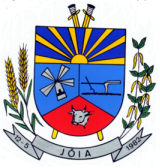 Município de Jóia		                                                                                             “Terra das Nascentes”COMPROVANTE DE INSCRIÇÃO PARA PROCESSO SELETIVO SIMPLIFICADOEdital nº 001/2018Cargo:___________________________________________________       	Inscrição Nº ________ DADOS PESSOAIS1.1.– Nome Completo:_____________________________________________1.2 - Filiação: ___________________________________________________- CPF nº ______________________________________________- Carteira de Identidade nº:______________________________  .   1.5– Data de Nascimento: ________/____________/____________________Jóia(RS), __________/_________________/2019______________________________________________Responsável pela InscriçãoCargoClasseNívelVagas Regime de trabalhoRemuneração em R$Professor de Séries Finais –Lingua Inglesa/Ingles Classe ANivel 03  0120 horas semanais1.841,51DescriçãoPrazoDataAbertura das Inscrições 5 dias21 a 25/01/19Publicação dos Inscritos/Recurso e Homologação de Inscritos1 dia28/01/19Manifestação da Comissão  e julgamento/Publicação final de Inscritos1 dia29/01/19Aplicação  e Correção das provas1 dia30/01/19Publicação do resultado preliminar/Recurso/Julgamento da Comissão1 dia31/01/19Publicação do resultado final1 dia01/02/19TOTAL10 dias